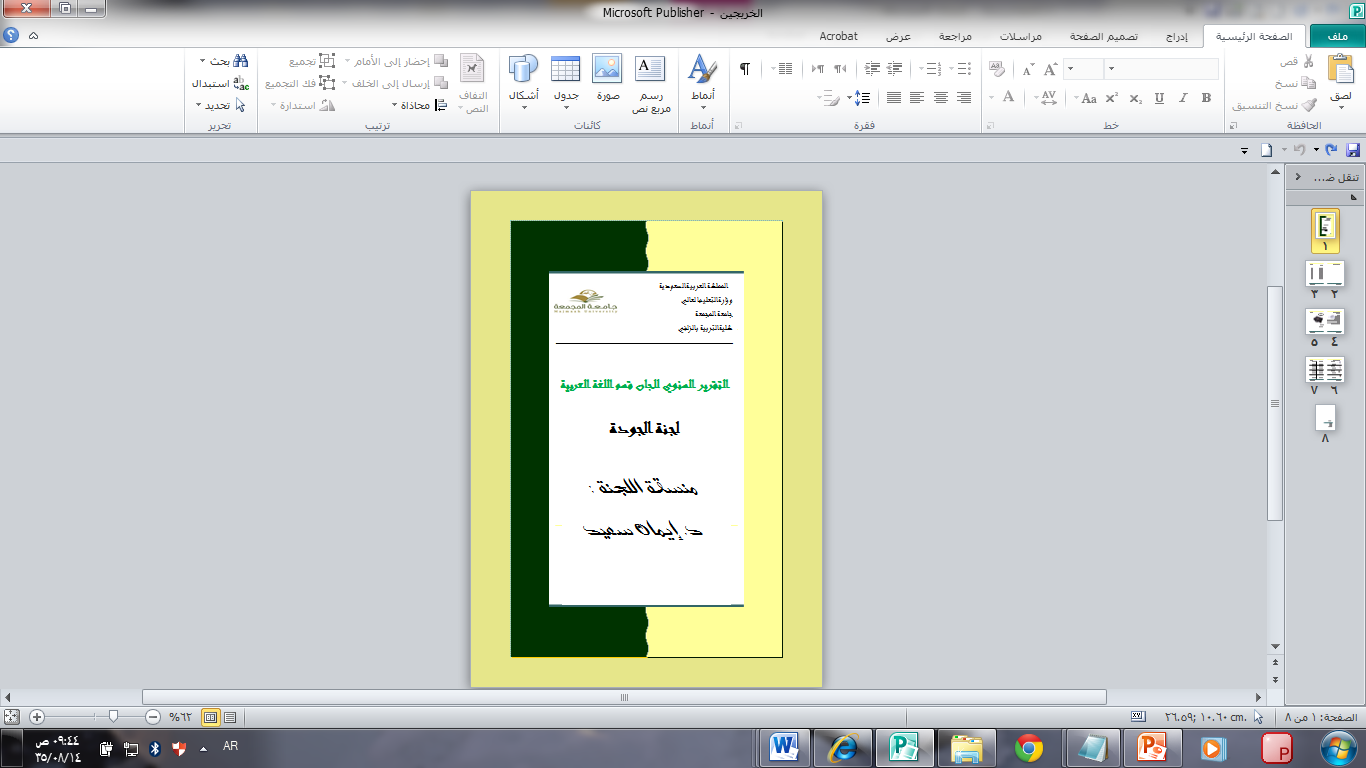 الهيكل التنظيمي للجنة :الهيكل التنظيمي للجنة :الهيكل التنظيمي للجنة :الهيكل التنظيمي للجنة :الهيكل التنظيمي للجنة :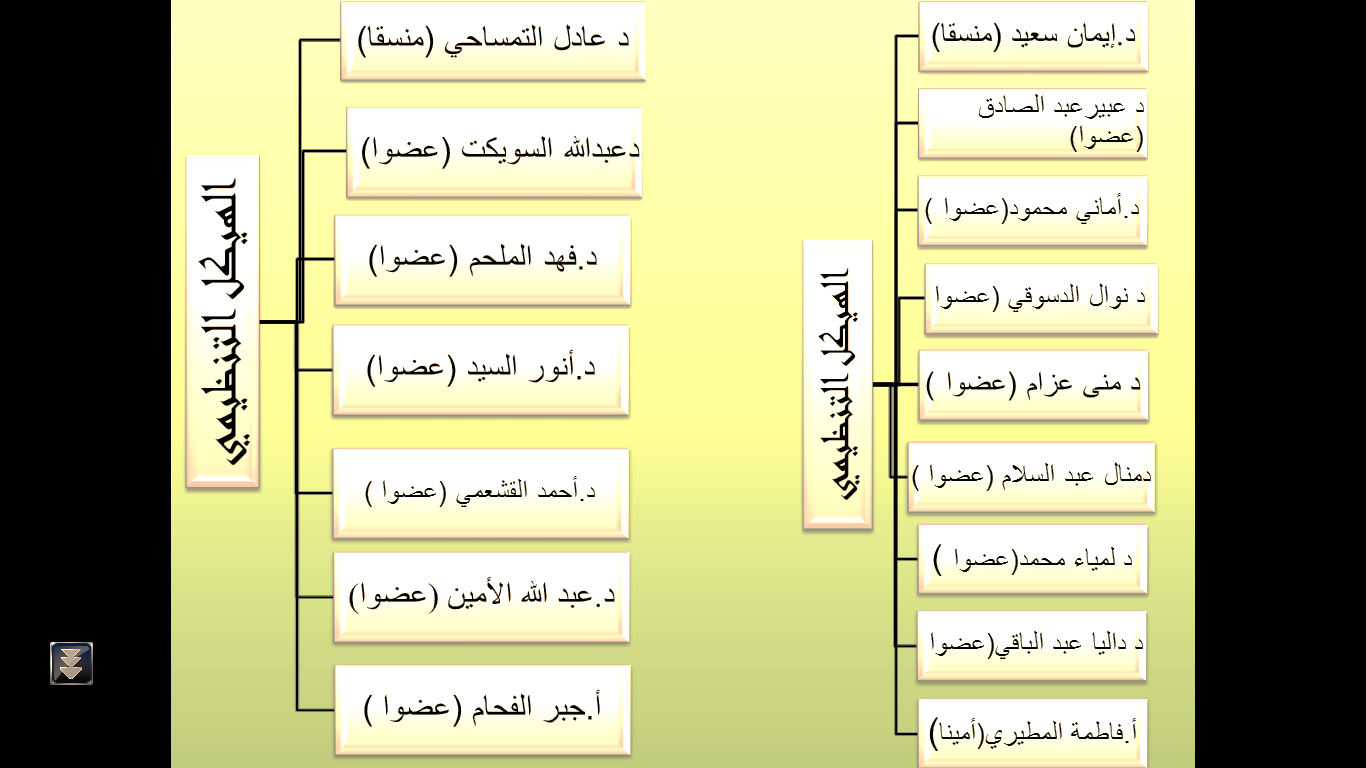    الرؤية:   الرؤية:   الرؤية:   الرؤية:   الرؤية:  الإبداع والتميز والارتقاء بمستوى الأداء التعليمي والبحثي والمجتمعي والإداري.  الإبداع والتميز والارتقاء بمستوى الأداء التعليمي والبحثي والمجتمعي والإداري.  الإبداع والتميز والارتقاء بمستوى الأداء التعليمي والبحثي والمجتمعي والإداري.  الإبداع والتميز والارتقاء بمستوى الأداء التعليمي والبحثي والمجتمعي والإداري.  الإبداع والتميز والارتقاء بمستوى الأداء التعليمي والبحثي والمجتمعي والإداري.الرسالة :الرسالة :الرسالة :الرسالة :الرسالة :تحسين أنشطة البرنامج التعليمية والبحثية والمجتمعية والإدارية من خلال التطوير والمتابعة لأداء منسوبيه وتوفير بيئة محفزة للتطوير والإبداع بغية رفع كفايات  مخرجات البرنامج المتنوعة.تحسين أنشطة البرنامج التعليمية والبحثية والمجتمعية والإدارية من خلال التطوير والمتابعة لأداء منسوبيه وتوفير بيئة محفزة للتطوير والإبداع بغية رفع كفايات  مخرجات البرنامج المتنوعة.تحسين أنشطة البرنامج التعليمية والبحثية والمجتمعية والإدارية من خلال التطوير والمتابعة لأداء منسوبيه وتوفير بيئة محفزة للتطوير والإبداع بغية رفع كفايات  مخرجات البرنامج المتنوعة.تحسين أنشطة البرنامج التعليمية والبحثية والمجتمعية والإدارية من خلال التطوير والمتابعة لأداء منسوبيه وتوفير بيئة محفزة للتطوير والإبداع بغية رفع كفايات  مخرجات البرنامج المتنوعة.تحسين أنشطة البرنامج التعليمية والبحثية والمجتمعية والإدارية من خلال التطوير والمتابعة لأداء منسوبيه وتوفير بيئة محفزة للتطوير والإبداع بغية رفع كفايات  مخرجات البرنامج المتنوعة.الأهداف :الأهداف :الأهداف :الأهداف :الأهداف :حسين أنشطة البرنامج التعليمية والبحثية والمجتمعية والإدارية من خلال التطوير والمتابعة لأداء منسوبيه وتوفير بيئة محفزة للتطوير والإبداع بغية رفع كفايات مخرجات البرنامج المتنوعةتقويم مستوى الأداء في البرنامج .العمل على تنفيذ ومتابعة التقويم والاعتماد الأكاديمي .حسين أنشطة البرنامج التعليمية والبحثية والمجتمعية والإدارية من خلال التطوير والمتابعة لأداء منسوبيه وتوفير بيئة محفزة للتطوير والإبداع بغية رفع كفايات مخرجات البرنامج المتنوعةتقويم مستوى الأداء في البرنامج .العمل على تنفيذ ومتابعة التقويم والاعتماد الأكاديمي .حسين أنشطة البرنامج التعليمية والبحثية والمجتمعية والإدارية من خلال التطوير والمتابعة لأداء منسوبيه وتوفير بيئة محفزة للتطوير والإبداع بغية رفع كفايات مخرجات البرنامج المتنوعةتقويم مستوى الأداء في البرنامج .العمل على تنفيذ ومتابعة التقويم والاعتماد الأكاديمي .حسين أنشطة البرنامج التعليمية والبحثية والمجتمعية والإدارية من خلال التطوير والمتابعة لأداء منسوبيه وتوفير بيئة محفزة للتطوير والإبداع بغية رفع كفايات مخرجات البرنامج المتنوعةتقويم مستوى الأداء في البرنامج .العمل على تنفيذ ومتابعة التقويم والاعتماد الأكاديمي .حسين أنشطة البرنامج التعليمية والبحثية والمجتمعية والإدارية من خلال التطوير والمتابعة لأداء منسوبيه وتوفير بيئة محفزة للتطوير والإبداع بغية رفع كفايات مخرجات البرنامج المتنوعةتقويم مستوى الأداء في البرنامج .العمل على تنفيذ ومتابعة التقويم والاعتماد الأكاديمي .التطلعات المستقبلية :التطلعات المستقبلية :التطلعات المستقبلية :التطلعات المستقبلية :التطلعات المستقبلية :وضع استراتيجيات عامة لتطبيق الجودة في البرنامج .تحقيق أهداف الجامعة المتعلقة بقضايا الجودة و الاعتماد الأكاديمي .وضع استراتيجيات عامة لتطبيق الجودة في البرنامج .تحقيق أهداف الجامعة المتعلقة بقضايا الجودة و الاعتماد الأكاديمي .وضع استراتيجيات عامة لتطبيق الجودة في البرنامج .تحقيق أهداف الجامعة المتعلقة بقضايا الجودة و الاعتماد الأكاديمي .وضع استراتيجيات عامة لتطبيق الجودة في البرنامج .تحقيق أهداف الجامعة المتعلقة بقضايا الجودة و الاعتماد الأكاديمي .وضع استراتيجيات عامة لتطبيق الجودة في البرنامج .تحقيق أهداف الجامعة المتعلقة بقضايا الجودة و الاعتماد الأكاديمي .أنشطة اللجنة وفعالياتها :أنشطة اللجنة وفعالياتها :أنشطة اللجنة وفعالياتها :أنشطة اللجنة وفعالياتها :أنشطة اللجنة وفعالياتها :النشاط التاريخالصور قيام القسم بالاستعداد التام لجاهزية الاعتماد الأكاديمي من خلال :استكمال الملفات الخاصة بهذا العام 1434/ 435وذلك بتجديد :ملف للسيرة الذاتية خاص بكل عضو هيئة تدريس .ملف التقييم الذاتي لعضو هيئة التدريس لهذا العام .ملف التوصيفات لجميع المقررات الخاصة بالفرق " نظام قديم"   والمستويات " نظام الساعات المعتمدة " . نموذج (5) الخاص بتقرير المقررات  .نموذج مختصر توصيف المقررات .نسخ من اختبارات أعمال السنة والاختبارات الفصلية  .الاستبانات الخاصة بأعضاء هيئة التدريس  .الاستبانات الخاصة بالطالبات(تقويم المقرر ، تقويم البرنامج ، رضا الطالب عن جودة التدريس والاختبارات .....) .الاستبانات الخاصة بالخريجين .الاستبانات الخاصة بالإداريين .الاستبانات الخاصة بالإرشاد الأكاديمي .استحداث نظام فهرست الملفات ، وذلك بوضع  محتوى الملف في أول صفحاته توصيف البرنامج للعام الجامعي 1434/ 1435ه الاطار الوطني للمؤهلات ، وإعداد تقرير خاص به .التقويم النجمي، وإعداد تقرير خاص به .وضع ملف الخطط الدراسية  طبقاً للاطار الوطني للمؤهلات .توصيف الخبرة الميدانية ،وإعداد تقرير خاص بها، وإعداد استبانة خاصة بالميداني عن مدى رضا الطالب عن التربية العملية والخدمات المقدمة لهن  .تفعيل وحدة الخريجين في البرنامج ، وإعداد تقرير خاص عنها  وتفعيل أواصر الاتصال بينهن وبين القسم من خلال عقد العديد من الاجتماعات لمعرفة أهم المشكلات التي يواجهونها ومحاولة المساعدة في حلها ...وضع أنظمة للتربية الميدانية لسير الطالبات عليها .مؤشرات الأداء والقياس  ووضع تقريرخاص بها .إعداد ملفات الكترونية  وورقية خاصة بالأعمال لهذا العام .إجراء تجارب استطلاعية لتحديد احتياجات الطالبات التعليمية.إعداد توصيف المقررات الدراسية لبرنامج اللغة العربية وفقاً لنماذج الهيئة الوطنية للتقويم والاعتماد الأكاديمي.إعداد نموذج 7 ،8، 9، 10 الخاص  بالمقررا ت الدراسية أثناء الاختبارات لبرنامج اللغة العربية  وفقاً لنماذج الهيئة الوطنية للتقويم والاعتماد الأكاديمي..اعتماد الرؤيا والرسالة والأهداف في ضوء الخطة الاستراتيجية للجامعة .عقد لقاءات بهدف توضيح جملة من المفاهيم المرتبطة بتوصيف البرامج  والمقررات وشرح كيفية تصميمها بالإضافة إلى تدريب أعضاء هيئة التدريس على استخدام نماذج توصيف المقررات وكيفية كتابة التقارير الخاصة بها " .عقد عدد من اللقاءات والدورات وورش العمل لجميع أعضاء هيئة التدريس والاختبارات بهدف كيفية تصميم الاختبارات التحصيلية وفق معايير الجودة والاعتماد الأكاديمي وكانت على النحو التالي :دورة تدريبية بعنوان  ( فن القيادة الإدارية ) و(جودة العملية التعلمية ) عداد وتقديم د / عبير عبد الصادق منسقة قسم اللغة العربية .إقامة دورة تدريبية بعنوان ( الشراكة المجتمعية  ) و(جودة الاختبارات) إعداد وتقديم    د / نوال الدسوقي .تحليل عدد من أسئلة الاختبارات المقدمة للطلاب وفق معايير الجودة والاعتماد الأكاديمي ، وتم استخدام أسلوب استطلاع آراء الطلبة بهدف تقويم جودة البرنامج والمقررات الدراسية.مناقشة نتائج التحليل مع أصحاب الاختصاص من أعضاء هيئة التدريس.الخطة التنفيذيةالخطة التشغيلية للكلية  الخطة الاستراتيجية  للقسم .